Расширен список сильнодействующих веществ для целей статьи 234 и других статей Уголовного кодекса РФ Включены в том числе позиции "6альфа-Метиландрост-4-ен-3,17-дион", "Андростандион (5альфа-андростан-3,17-дион)", "1,3-Диметилбутиламин (4-метилпентан-2-амин, ДМБА)" и другие. Внесены корреспондирующие изменения в крупный размер сильнодействующих веществ для целей статьи 234 УК РФ, которыми определены размеры новых веществ. 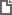 Постановление Правительства РФ от 10.04.2023 N 581
"О внесении изменений в постановление Правительства Российской Федерации от 29 декабря 2007 г. N 964" 